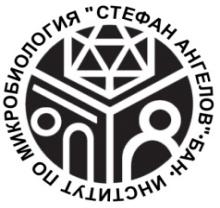  Б Ъ Л Г А Р С К А   А К А Д Е М И Я   Н А   Н А У К И Т Е     ИНСТИТУТ  ПО  МИКРОБИОЛОГИЯ   “Стефан   Ангелов”        	    1113 София, ул. “Акад. Георги Бончев”, бл. 26         тел: (02) 979 31 57, факс: (02) 870 01 09,  e-mail: micb@microbio.bas.bg_____________________________________________________________________________Д Е К Л А Р А Ц И Яна основание § 5 от допълнителните разпоредби на ПМС № 90 от 26.05.2000 г.Долуподписаният/Долуподписаната,....................................................................................................................................................................с ЕГН..................................................постоянен адрес: ............................................................................................................................документ за самоличност л.к. № ................................, изд. на .................г. от МВР	,ДЕКЛАРИРАМ, ЧЕв качеството ми на кандидат-докторант за редовна докторантура по специалността.......................................................................................,   научно направление....................................................................................................... в представлявания от Вас институт, досега не съм зачисляван/а в редовна докторантура в друго висше училище и научна организация в това или друго научно направление.Известна ми е наказателната отговорност по чл.313 от Наказателния кодекс за деклариране на неверни обстоятелства.Дата на деклариране:	Декларатор:...............................	...............................................подпис……………………………………………Име, презиме, фамилия